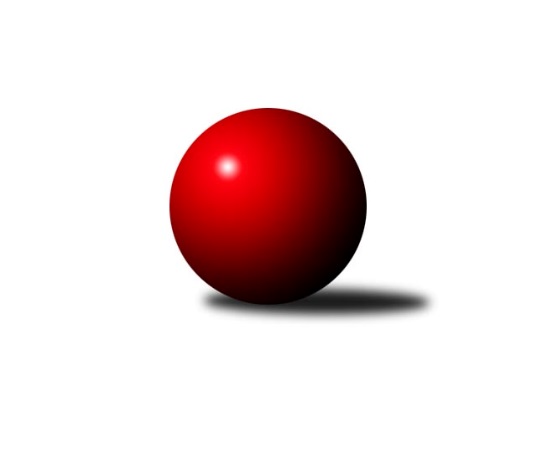 Č.1Ročník 2023/2024	15.9.2023Nejlepšího výkonu v tomto kole: 1750 dosáhlo družstvo: TJ Prostějov COkresní přebor OL PV 2023/2024Výsledky 1. kolaSouhrnný přehled výsledků:TJ Prostějov D	- TJ Prostějov C	2:8	1635:1750		14.9.HKK Olomouc E	- Sokol Přemyslovice C	2:8	1491:1619		15.9.HKK Olomouc C	- KK Troubelice A	2:8	1498:1615		15.9.SK Sigma A	- KK Šternberk 	4:6	1175:1453		15.9.TJ Sokol Horka nad Moravou	- TJ Tatran Litovel B	4:6	1449:1536		15.9.Tabulka družstev:	1.	TJ Prostějov C	1	1	0	0	8 : 2 	 	 1750	2	2.	Sokol Přemyslovice C	1	1	0	0	8 : 2 	 	 1619	2	3.	KK Troubelice A	1	1	0	0	8 : 2 	 	 1615	2	4.	TJ Tatran Litovel B	1	1	0	0	6 : 4 	 	 1536	2	5.	KK Šternberk	1	1	0	0	6 : 4 	 	 1453	2	6.	KK Lipník B	0	0	0	0	0 : 0 	 	 0	0	7.	TJ Sokol Horka nad Moravou	1	0	0	1	4 : 6 	 	 1449	0	8.	SK Sigma A	1	0	0	1	4 : 6 	 	 1175	0	9.	TJ Prostějov D	1	0	0	1	2 : 8 	 	 1635	0	10.	HKK Olomouc C	1	0	0	1	2 : 8 	 	 1498	0	11.	HKK Olomouc E	1	0	0	1	2 : 8 	 	 1491	0Podrobné výsledky kola:	 TJ Prostějov D	1635	2:8	1750	TJ Prostějov C	Marek Beňo	 	 204 	 201 		405 	 0:2 	 453 	 	228 	 225		Jan Černohous	Renata Kolečkářová *1	 	 220 	 188 		408 	 2:0 	 401 	 	193 	 208		Petr Vavřík	Magda Leitgebová	 	 189 	 208 		397 	 0:2 	 451 	 	214 	 237		Josef Čapka	Martin Spisar	 	 195 	 230 		425 	 0:2 	 445 	 	226 	 219		Michal Sosíkrozhodčí:  Vedoucí družstevstřídání: *1 od 51. hodu Jana KührováNejlepší výkon utkání: 453 - Jan Černohous	 HKK Olomouc E	1491	2:8	1619	Sokol Přemyslovice C	Miroslav Machalíček	 	 195 	 207 		402 	 2:0 	 329 	 	160 	 169		Oldřich Pajchl	Alena Kopecká	 	 201 	 204 		405 	 0:2 	 438 	 	226 	 212		Pavel Toman	Marie Říhová	 	 143 	 176 		319 	 0:2 	 438 	 	223 	 215		Jiří Zapletal	Alena Machalíčková	 	 166 	 199 		365 	 0:2 	 414 	 	207 	 207		Pavel Močár ml.rozhodčí:  Vedoucí družstevNejlepšího výkonu v tomto utkání: 438 kuželek dosáhli: Pavel Toman, Jiří Zapletal	 HKK Olomouc C	1498	2:8	1615	KK Troubelice A	Aneta Krzystková	 	 189 	 180 		369 	 0:2 	 389 	 	181 	 208		Marie Kotrášová	Jiří Malíšek	 	 211 	 201 		412 	 0:2 	 423 	 	208 	 215		Jiří Maitner	Petr Vašíček	 	 215 	 185 		400 	 2:0 	 351 	 	194 	 157		Miroslav Kotráš	Michal Lysý	 	 154 	 163 		317 	 0:2 	 452 	 	218 	 234		Jan Smékalrozhodčí:  Vedoucí družstevNejlepší výkon utkání: 452 - Jan Smékal	 SK Sigma A	1175	4:6	1453	KK Šternberk 	Karel Zvěřina	 	 188 	 207 		395 	 2:0 	 331 	 	167 	 164		Bohuslav Kocurek		 	 0 	 0 		0 	 0:2 	 384 	 	193 	 191		Petr Paták	Jaroslav Peřina	 	 173 	 177 		350 	 0:2 	 358 	 	172 	 186		Josef Klaban	Petr Hájek	 	 220 	 210 		430 	 2:0 	 380 	 	179 	 201		Kamil Vinklárekrozhodčí:  Vedoucí družstevNejlepší výkon utkání: 430 - Petr Hájek	 TJ Sokol Horka nad Moravou	1449	4:6	1536	TJ Tatran Litovel B	Aleš Zaoral	 	 203 	 185 		388 	 0:2 	 438 	 	215 	 223		Jiří Fiala	Jiří Vodák	 	 208 	 211 		419 	 2:0 	 376 	 	189 	 187		Jiří Vrobel	Miroslav Rédl	 	 130 	 69 		199 	 0:2 	 384 	 	197 	 187		Dušan Žouželka	František Zatloukal	 	 221 	 222 		443 	 2:0 	 338 	 	156 	 182		Vlastimil Kozákrozhodčí: ,  Vedoucí družstevNejlepší výkon utkání: 443 - František ZatloukalPořadí jednotlivců:	jméno hráče	družstvo	celkem	plné	dorážka	chyby	poměr kuž.	Maximum	1.	Jan Černohous 	TJ Prostějov C	453.00	310.0	143.0	7.0	1/1	(453)	2.	Jan Smékal 	KK Troubelice A	452.00	302.0	150.0	10.0	1/1	(452)	3.	Josef Čapka 	TJ Prostějov C	451.00	310.0	141.0	11.0	1/1	(451)	4.	Michal Sosík 	TJ Prostějov C	445.00	299.0	146.0	6.0	1/1	(445)	5.	František Zatloukal 	TJ Sokol Horka nad Moravou	443.00	296.0	147.0	3.0	1/1	(443)	6.	Jiří Fiala 	TJ Tatran Litovel B	438.00	286.0	152.0	9.0	1/1	(438)	7.	Pavel Toman 	Sokol Přemyslovice C	438.00	287.0	151.0	6.0	1/1	(438)	8.	Jiří Zapletal 	Sokol Přemyslovice C	438.00	299.0	139.0	5.0	1/1	(438)	9.	Jiří Ocetek 	-- volný los --	432.00	283.0	149.0	8.0	1/1	(432)	10.	Petr Hájek 	SK Sigma A	430.00	299.0	131.0	2.0	1/1	(430)	11.	Josef Šilbert 	-- volný los --	429.00	299.0	130.0	10.0	1/1	(429)	12.	Martin Spisar 	TJ Prostějov D	425.00	294.0	131.0	8.0	1/1	(425)	13.	Jiří Maitner 	KK Troubelice A	423.00	289.0	134.0	4.0	1/1	(423)	14.	Jiří Vodák 	TJ Sokol Horka nad Moravou	419.00	307.0	112.0	9.0	1/1	(419)	15.	Pavel Močár  ml.	Sokol Přemyslovice C	414.00	291.0	123.0	8.0	1/1	(414)	16.	Jiří Malíšek 	HKK Olomouc C	412.00	289.0	123.0	4.0	1/1	(412)	17.	Marek Beňo 	TJ Prostějov D	405.00	266.0	139.0	8.0	1/1	(405)	18.	Alena Kopecká 	HKK Olomouc E	405.00	289.0	116.0	8.0	1/1	(405)	19.	Miroslav Machalíček 	HKK Olomouc E	402.00	294.0	108.0	8.0	1/1	(402)	20.	Petr Vavřík 	TJ Prostějov C	401.00	293.0	108.0	15.0	1/1	(401)	21.	Petr Vašíček 	HKK Olomouc C	400.00	293.0	107.0	9.0	1/1	(400)	22.	Magda Leitgebová 	TJ Prostějov D	397.00	285.0	112.0	9.0	1/1	(397)	23.	Karel Zvěřina 	SK Sigma A	395.00	291.0	104.0	10.0	1/1	(395)	24.	Marie Kotrášová 	KK Troubelice A	389.00	276.0	113.0	9.0	1/1	(389)	25.	Aleš Zaoral 	TJ Sokol Horka nad Moravou	388.00	292.0	96.0	8.0	1/1	(388)	26.	Petr Paták 	KK Šternberk 	384.00	264.0	120.0	8.0	1/1	(384)	27.	Dušan Žouželka 	TJ Tatran Litovel B	384.00	279.0	105.0	10.0	1/1	(384)	28.	Kamil Vinklárek 	KK Šternberk 	380.00	270.0	110.0	9.0	1/1	(380)	29.	Jiří Kolář 	KK Lipník B	378.00	257.0	121.0	7.0	1/1	(378)	30.	Michal Dolejš 	KK Lipník B	376.00	262.0	114.0	12.0	1/1	(376)	31.	Jiří Vrobel 	TJ Tatran Litovel B	376.00	270.0	106.0	10.0	1/1	(376)	32.	Aneta Krzystková 	HKK Olomouc C	369.00	270.0	99.0	16.0	1/1	(369)	33.	Vojtěch Onderka 	KK Lipník B	365.00	261.0	104.0	13.0	1/1	(365)	34.	Alena Machalíčková 	HKK Olomouc E	365.00	261.0	104.0	15.0	1/1	(365)	35.	Josef Klaban 	KK Šternberk 	358.00	266.0	92.0	17.0	1/1	(358)	36.	Miroslav Kotráš 	KK Troubelice A	351.00	265.0	86.0	14.0	1/1	(351)	37.	Jaroslav Peřina 	SK Sigma A	350.00	281.0	69.0	18.0	1/1	(350)	38.	Vlastimil Kozák 	TJ Tatran Litovel B	338.00	260.0	78.0	20.0	1/1	(338)	39.	Václav Suchý 	-- volný los --	335.00	254.0	81.0	16.0	1/1	(335)	40.	Bohuslav Kocurek 	KK Šternberk 	331.00	243.0	88.0	17.0	1/1	(331)	41.	Oldřich Pajchl 	Sokol Přemyslovice C	329.00	260.0	69.0	17.0	1/1	(329)	42.	Marie Říhová 	HKK Olomouc E	319.00	225.0	94.0	16.0	1/1	(319)	43.	Michal Lysý 	HKK Olomouc C	317.00	246.0	71.0	19.0	1/1	(317)	44.	Zdeněk Khol 	KK Lipník B	311.00	231.0	80.0	11.0	1/1	(311)	45.	Miroslav Rédl 	TJ Sokol Horka nad Moravou	199.00	153.0	46.0	16.0	1/1	(199)Sportovně technické informace:Starty náhradníků:registrační číslo	jméno a příjmení 	datum startu 	družstvo	číslo startu
Hráči dopsaní na soupisku:registrační číslo	jméno a příjmení 	datum startu 	družstvo	25702	Marek Beňo	14.09.2023	TJ Prostějov D	18667	Miroslav Kotráš	15.09.2023	KK Troubelice A	Program dalšího kola:2. kolo			TJ Tatran Litovel B - -- volný los --	21.9.2023	čt	17:00	TJ Prostějov C - HKK Olomouc C	22.9.2023	pá	17:00	HKK Olomouc E - TJ Prostějov D	22.9.2023	pá	17:00	KK Šternberk  - TJ Sokol Horka nad Moravou	22.9.2023	pá	17:00	KK Troubelice A - SK Sigma A	22.9.2023	pá	17:00	Sokol Přemyslovice C - KK Lipník B	Nejlepší šestka kola - absolutněNejlepší šestka kola - absolutněNejlepší šestka kola - absolutněNejlepší šestka kola - absolutněNejlepší šestka kola - dle průměru kuželenNejlepší šestka kola - dle průměru kuželenNejlepší šestka kola - dle průměru kuželenNejlepší šestka kola - dle průměru kuželenNejlepší šestka kola - dle průměru kuželenPočetJménoNázev týmuVýkonPočetJménoNázev týmuPrůměr (%)Výkon1xJan ČernohousProstějov C4531xJiří Ocetek-- volný los --116.424321xJan SmékalTroubelice A4521xJosef Šilbert-- volný los --115.614291xJosef ČapkaProstějov C4511xJan SmékalTroubelice A114.534521xMichal SosíkProstějov C4451xJan ČernohousProstějov C111.614531xFrantišek ZatloukalHorka4431xJosef ČapkaProstějov C111.124511xJiří FialaLitovel B4381xFrantišek ZatloukalHorka110.98443